Учебный план / учебный график (категория B)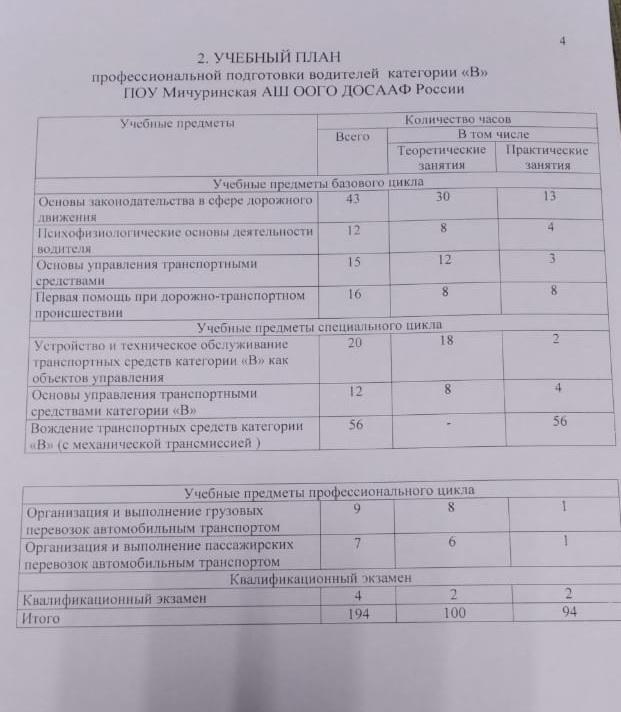 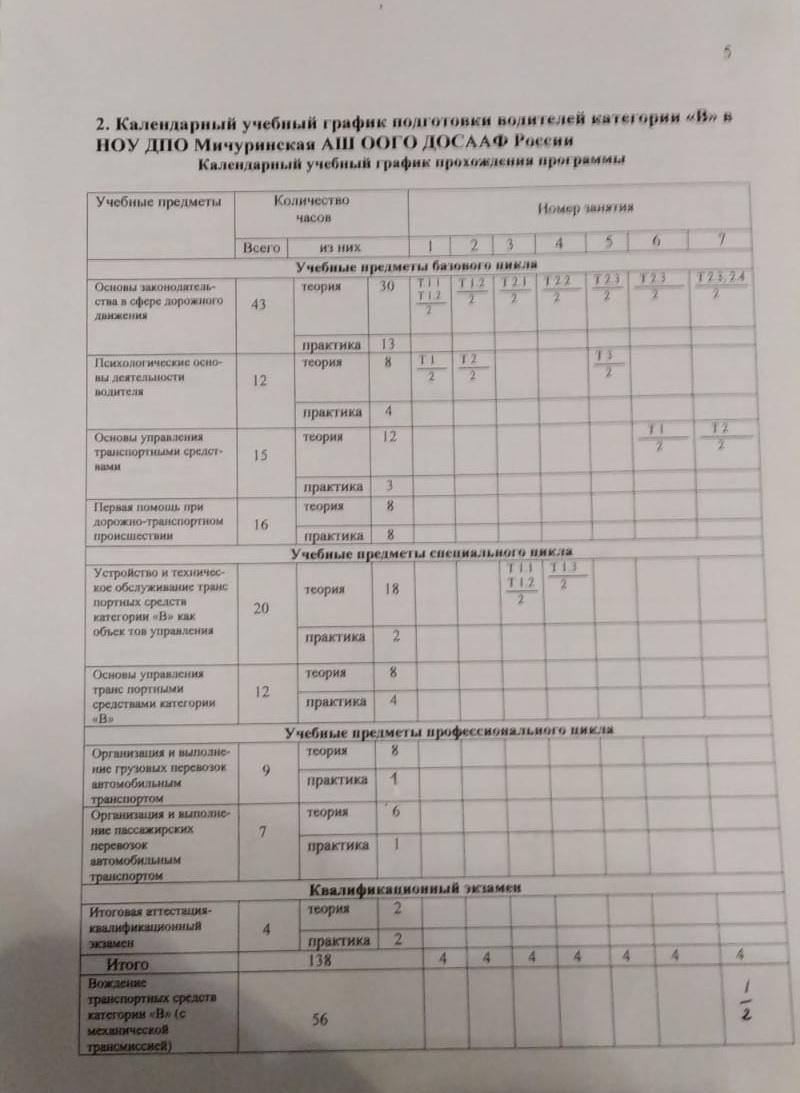 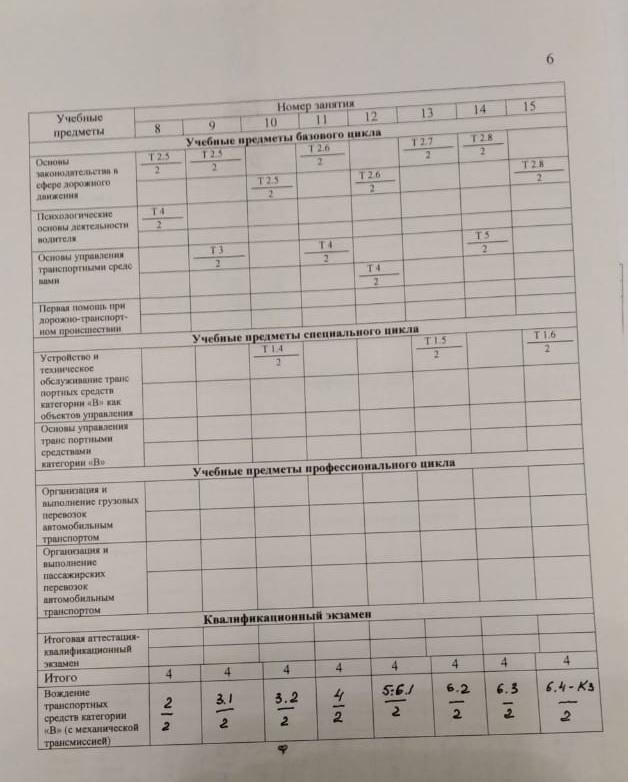 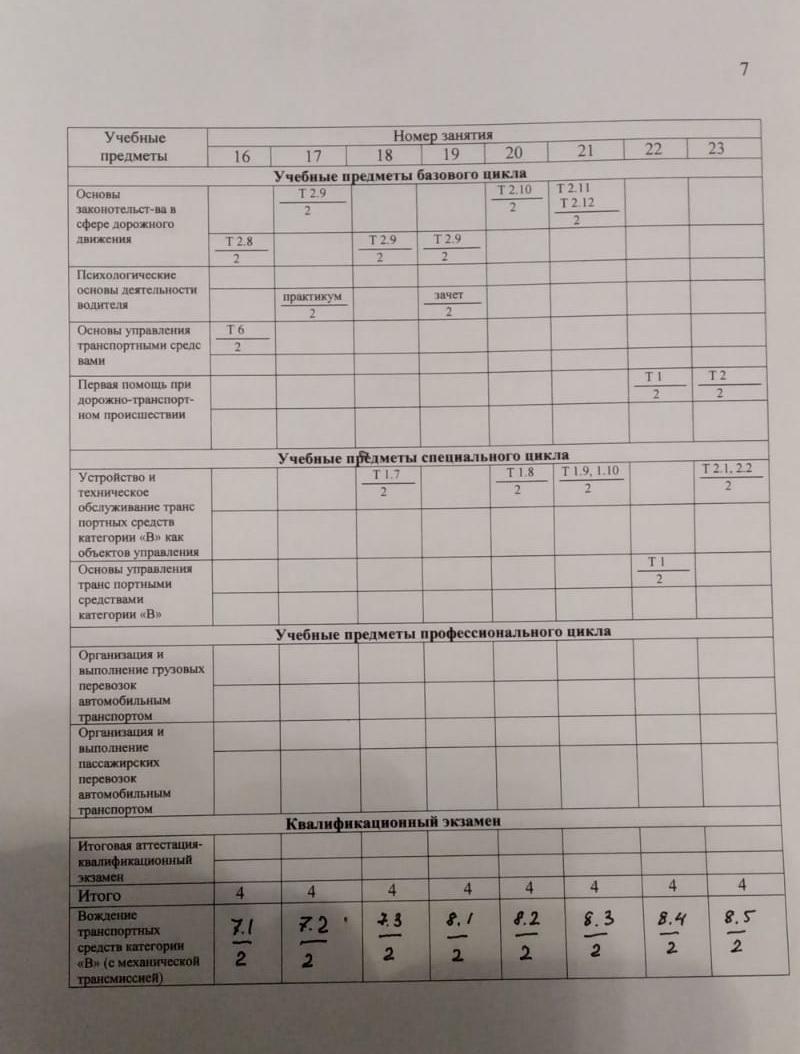 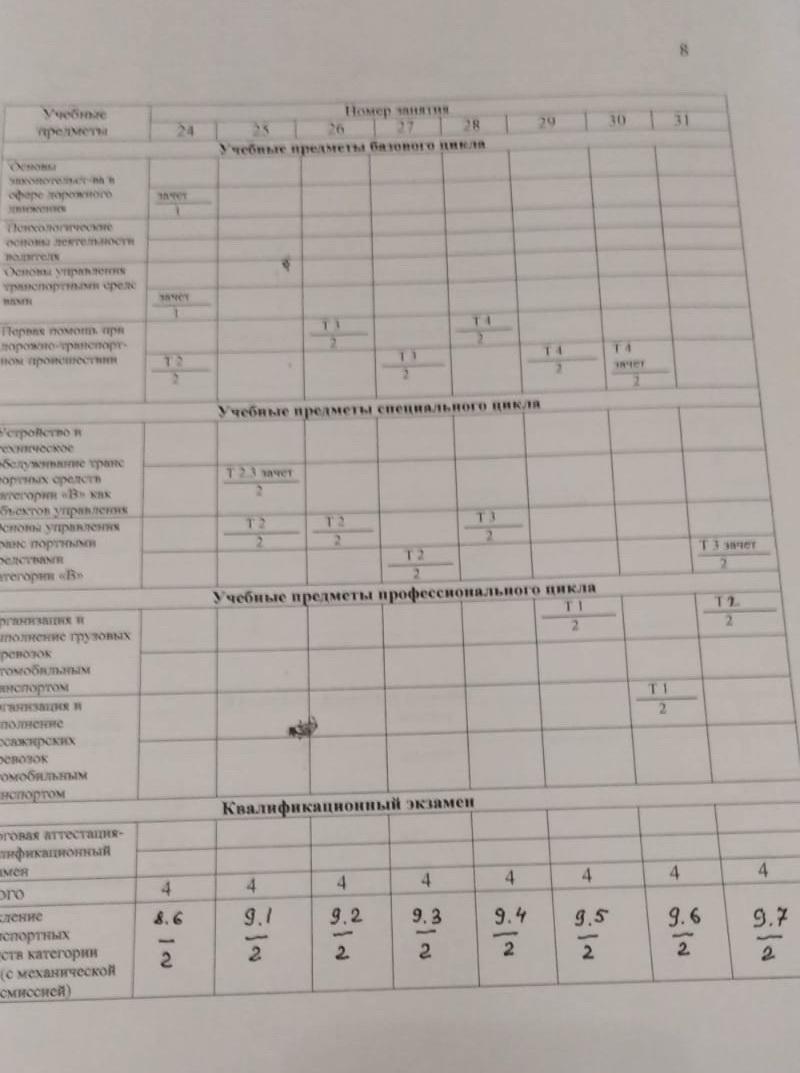 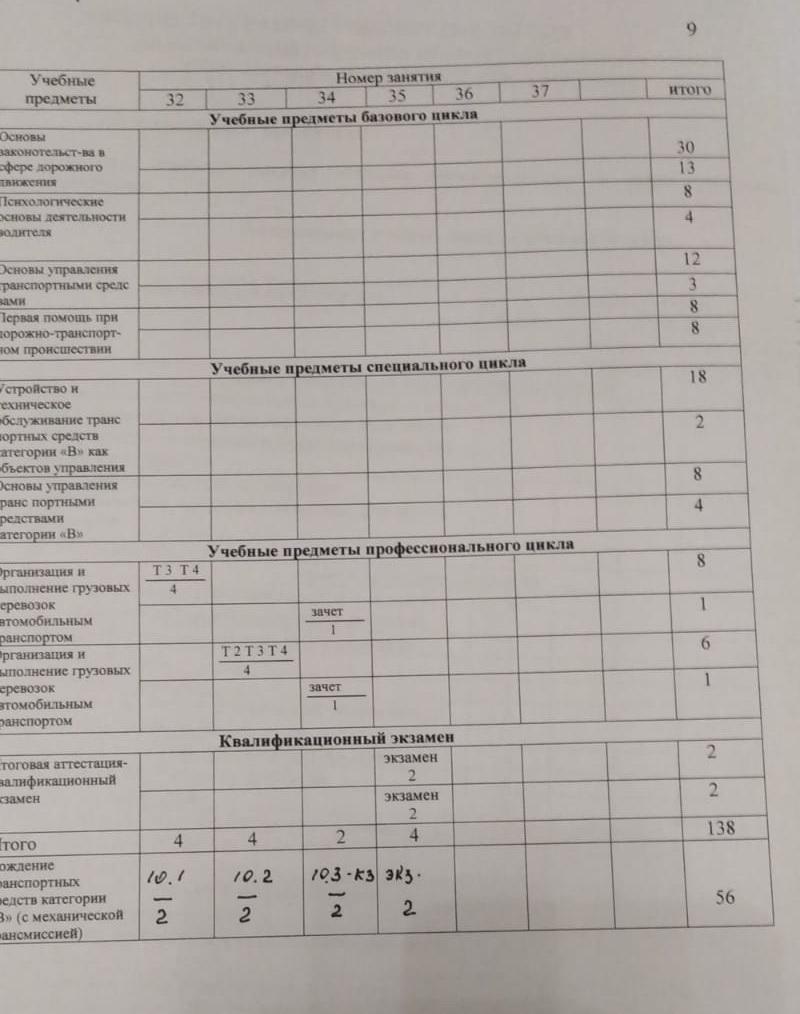 